REFERENČNÍ LABORATOŘE PŘÍRODNÍCH LÉČIVÝCH ZDROJŮPříspěvková organizace zřízená rozhodnutím Ministerstva zdravotnictví ČR ze dne 16.12.1991, č.j. : op k 480-11.12.91,Závodní 94, 360 OO Karlovy vary	IČO: 00883581 DIČ: CZ00883581Bereme na vědomí a souhlasíme s uveřejněním smlouvy (s hodnotou nad 50 tis Kč) v registru smluv zřízeném*/) Podbarvená pole k povinému vyplněníTELEFON	E-MAIL	Bankovní spojení353 301 312	rlplzOrlplz.cz	rlplz.cz	ČNB ÚL 10031441/0710Potvrzení objednávky čísloPotvrzení objednávky čísloPotvrzení objednávky čísloPotvrzení objednávky čísloPotvrzení objednávky čísloPotvrzení objednávky čísloPotvrzení objednávky číslo1/2017/LAZ1/2017/LAZ1/2017/LAZ1/2017/LAZCena *)bez DPH (Kč)sazba DPH (0%)sazba DPH (0%)sazba DPH (0%)sazba DPH (0%)DPH (Kč)DPH (Kč)s DPH (Kč)s DPH (Kč)s DPH (Kč)Cena *)60 160,-12 633,6012 633,6072 793,6072 793,6072 793,60odle zák. č. 340/2015 Sb.odle zák. č. 340/2015 Sb.Vystavil: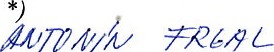 Podpis: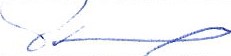 